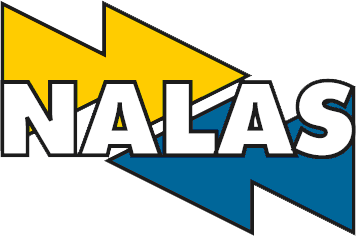 SHADOWING REPORTDetailed Agenda of the Shadowing:Key results of the Shadowing (what has been achieved?): Note: Please insert photos from the shadowing (if any)How you are going to implement the knowledge gained in the next 6 months?Any suggestions you would like to make to NALAS Shadowing Program?Note: Please provide all the original invoices/receipts for the payments made:BANK DETAILS:Bank Account holder: 		Address: 	ID or Business Number: 		Fiscal number:				BENEFICIARY’S BANK:Account Number: 		Name of Bank: 			Branch of bank:			Swift Code:      			Applicant AssociationApplicant AssociationApplicant AssociationApplicant AssociationApplicant AssociationApplicant AssociationAssociation Name:Participant Name:Participant Job Title:Department:Department:Contact Phone:Email:Email:Date:               Shadowing period:               Shadowing period:Report submitted by:ObjectivesObjectivesObjectivesObjectivesObjectivesObjectivesModel:   Model 1 – Learning good practices     Model 2 – Sharing knowledge and experienceAreas of exchange:Objectives of the Shadowing:Model:   Model 1 – Learning good practices     Model 2 – Sharing knowledge and experienceAreas of exchange:Objectives of the Shadowing:Model:   Model 1 – Learning good practices     Model 2 – Sharing knowledge and experienceAreas of exchange:Objectives of the Shadowing:Model:   Model 1 – Learning good practices     Model 2 – Sharing knowledge and experienceAreas of exchange:Objectives of the Shadowing:Model:   Model 1 – Learning good practices     Model 2 – Sharing knowledge and experienceAreas of exchange:Objectives of the Shadowing:Model:   Model 1 – Learning good practices     Model 2 – Sharing knowledge and experienceAreas of exchange:Objectives of the Shadowing:Achievements  Follow upFinancial Report/Request for reimbursement ItemsUnitNo of unitsCost per unitTotal costsTo be reimbursed by NALASLGAs contribution1Accommodation2Per diem3Travel (using www.viamichelin.com)TOTALTOTALTOTALTOTALTOTAL